АДМИНИСТРАЦИЯ ВЛАДИМИРСКОГО СЕЛЬСКОГО ПОСЕЛЕНИЯ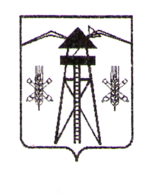 ЛАБИНСКОГО РАЙОНАП О С Т А Н О В Л Е Н И Еот 17 августа 2016 г.                                                                                         № 280ст-ца ВладимирскаяОб утверждении Положения о порядке принятия лицами, замещающими должности муниципальной службы в администрации Владимирского сельского поселения Лабинского района, наград, почетных и специальных званий (за исключением научных), иностранных государств, международных организаций, а также политических партий, других общественных объединений и религиозных объединений, если в их должностные обязанности входит взаимодействие с указаннымиорганизациями и объединениямиВ соответствии с пунктом 10 части 1 статьи 14 Федерального закона                от 2 марта 2007 года № 25-ФЗ «О муниципальной службе в Российской Федерации», Указом Президента Российской Федерации от 10 октября                   2015 года № 506 «Об утверждении Положения о порядке принятия лицами, замещающими отдельные государственные должности Российской Федерации, отдельные должности федеральной государственной службы, почетных и специальных званий, наград и иных знаков отличия иностранных государств, международных организаций, политических партий, иных общественных объединений и других организаций», постановлением главы администрации (губернатора) Краснодарского края от 29 апреля 2016 года № 282                              «Об утверждении Положения о порядке принятия лицами, замещающими отдельные должности государственной службы Краснодарского края, почетных и специальных званий, наград и иных знаков отличия иностранных государств, международных организаций, политических партий, иных общественных объединений и других организаций» п о с т а н о в л я ю:1. Утвердить Положение о порядке принятия лицами, замещающими должности муниципальной службы в администрации Владимирского сельского поселения Лабинского района, наград, почетных и специальных званий                      (за исключением научных), иностранных государств, международных организаций, а также политических партий, других общественных объединений и религиозных объединений, если в их должностные обязанности входит взаимодействие с указанными организациями и объединениями (прилагается).2. Общему отделу администрации Владимирского сельского поселения Лабинского района (Зенина) разместить настоящее постановление на официальном сайте администрации Владимирского сельского поселения Лабинского района в информационно-коммуникационной сети Интернет.3. Контроль за выполнением настоящего постановления оставляю за собой. 4. Постановление вступает в силу со дня его обнародования.Глава администрации Владимирского сельского поселения Лабинского района                                                                             И.В.ТараськоваПОЛОЖЕНИЕ о порядке принятия лицами, замещающими должности муниципальной службы в администрации Владимирского сельского поселения Лабинского района, наград, почетных и специальных званий (за исключением научных), иностранных государств, международных организаций, а также политических партий, других общественных объединений и религиозных объединений, если в их должностные обязанности входит взаимодействие с указанными организациями и объединениями    1. Настоящим Положением устанавливается порядок принятия                            с разрешения главы Владимирского сельского поселения Лабинского района лицами, замещающими должности муниципальной службы в администрации Владимирского сельского поселения Лабинского района (далее – муниципальные служащие), наград, почетных и специальных званий (за исключением научных) иностранных государств, международных организаций, а также политических партий, других общественных объединений и религиозных объединений (далее - звания, награды), если в их должностные обязанности входит взаимодействие с указанными организациями и объединениями.2. Муниципальные служащие получившие звание, награду либо уведомленное иностранным государством, международной организацией, политической партией, иным общественным объединением или другой организацией о предстоящем их получении, в течение трех рабочих дней представляет в общий отдел администрации Владимирского сельского поселения Лабинского района ходатайство о разрешении принять награду, почетное и специальное звание иностранного государства, международной организации, политической партии, другого общественного объединения или другой организации (далее - ходатайство), составленное по форме согласно приложению № 1 к настоящему Положению.3. Муниципальные служащие, отказавшиеся от звания, награды, в течение трех рабочих дней представляют в общий отдел уведомление об отказе в получении награды, почетного и специального звания иностранного государства, международной организации, политической партии, другого общественного объединения или другой организации (далее - уведомление), составленное по форме согласно приложению № 2 к настоящему Положению.4. Общий отдел в течение пяти рабочих дней регистрирует поступившее ходатайство (уведомление) и представляет его главе Владимирского сельского поселения Лабинского района. 5. Муниципальный служащий, получивший звание, награду до принятия главой Владимирского сельского поселения Лабинского района решения по результатам рассмотрения ходатайства, передает оригиналы документов к званию, награду и оригиналы документов к ней на ответственное хранение в отдел муниципальной службы и кадров в течение трех рабочих дней со дня их получения по акту приема-передачи.6. В случае если во время служебной командировки муниципальный служащий получил звание, награду или отказался от них, срок представления ходатайства (уведомления) исчисляется со дня возвращения муниципального служащего из служебной командировки.7. В случае если муниципальный служащий по не зависящей от него причине не может представить ходатайство (уведомление), передать оригиналы документов к званию, награду и оригиналы документов к ней в сроки, указанные в пунктах 2, 3, 5 настоящего Положения, такое лицо обязано представить ходатайство (уведомление), передать оригиналы документов                      к званию, награду и оригиналы документов к ней не позднее следующего рабочего дня после устранения такой причины.8. Обеспечение рассмотрения главой Владимирского сельского поселения Лабинского района ходатайств, информирование муниципального служащего, представившего ходатайство, о решении, принятом главой Владимирского сельского поселения Лабинского района по результатам его рассмотрения, а также учет уведомлений осуществляются общим отделом. 9. В случае удовлетворения главой Владимирского сельского поселения Лабинского района ходатайства муниципального служащего, общий отдел в течение десяти рабочих дней со дня принятия главой Владимирского сельского поселения Лабинского района соответствующего решения передает такому муниципальному служащему оригиналы документов к званию, награду и оригиналы документов к ней.10. В случае отказа главы Владимирского сельского поселения Лабинского района в удовлетворении ходатайства муниципального служащего, общий отдел в течение десяти рабочих дней со дня принятия главой Владимирского сельского поселения Лабинского района соответствующего решения, сообщает такому лицу об этом и направляет оригиналы документов к званию, награду и оригиналы документов к ней в соответствующий орган иностранного государства, международную организацию, политическую партию, иное общественное объединение или другую организацию.                                                 Главе администрации                                                                          Владимирского сельского поселения                                              Лабинского района                                                                                                  И.В. Тараськовой   от  _______________________________ 							     ______________________________Прошу разрешить мне принять _________________________________________                                                             (наименование почетного или специального звания, награды)_______________________________________________________________________________________(за какие заслуги присвоено и кем, за какие заслуги награжден (на) и кем)______________________________________________________________________(дата и место вручения документов к почетному или специальному званию, награды)____________________________________________________________________________________________________________________________________________Документы к почетному или специальному званию, награда и документы к ней (нужное подчеркнуть)______________________________________________________________________________________________________________________                  (наименование почетного или специального звания, награды)_____________________________________________________________________     (наименование документов к почетному или специальному званию, награде)_____________________________________________________________________сданы по акту приема-передачи №________ от «_____» ____________20    года в общий отдел администрации Владимирского сельского поселения Лабинского района. «__»________________ 20__ г. 		______________________________                                                 	                               (подпись, расшифровка подписи)                                                 Главе администрации                                                                          Владимирского сельского поселения                                              Лабинского района                                                             И.В. Тараськовой                                                                                             от  ________________________________ ___________________________________Уведомляю о принятом мною решении отказаться от получения_________________________________________________________________________________
                            (наименование почетного или специального звания, награды)
________________________________________________________________________________________________________________________________________
________________________________________________________________________________________________________________________________________
                   (за какие заслуги присвоено и кем, за какие заслуги награжден(на) и кем)«__»________________ 20____г. ______________________________ 
                                                                               (подпись, расшифровка подписи)ПРИЛОЖЕНИЕУТВЕРЖДЕНОпостановлением администрацииВладимирского сельского поселенияЛабинского районаОт 17.08.2016 г. № 280Глава администрации Владимирского сельского поселения Лабинского района                И.В.Тараськова ПРИЛОЖЕНИЕ № 1к Положению о порядке принятия лицами, замещающими должности муниципальной службы в администрации Владимирского сельского поселения Лабинского района,наград, почетных и специальных званий (за исключением научных), иностранных государств, международных организаций,а также политических партий,других общественных объединенийи религиозных объединений, еслив их должностные обязанностивходит взаимодействие с указанными организациями и объединениями                                                                                    (Ф.И.О., замещаемая должность)Ходатайство 
о разрешении принять  награду, почетное и специальное звание иностранного государства, международной организации, политической партии, другого общественного объединения или другой организацииПРИЛОЖЕНИЕ № 2к Положению о порядке принятия лицами, замещающими должности муниципальной службы в администрации Владимирского сельского поселения Лабинского района,наград, почетных и специальных званий (за исключением научных), иностранных государств, международных организаций,а также политических партий,других общественных объединенийи религиозных объединений, еслив их должностные обязанности входит взаимодействие с указанными организациями и объединениями                                                                  (Ф.И.О., замещаемая должность)Уведомление 
об отказе в получении  награды, почетного и специального звания иностранного государства, международной организации, политической партии, другого общественного объединения или другой организации